TIME AND DAILY ROUTINES https://youtu.be/EIxaxnageTo https://youtu.be/zHWtWOIn3RY     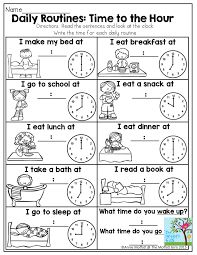 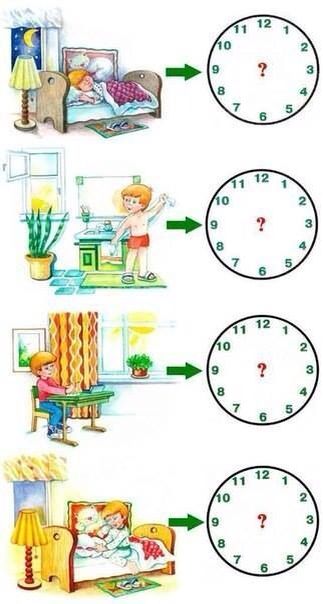 